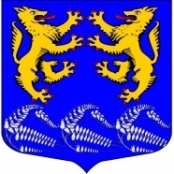 Муниципальное образование«ЛЕСКОЛОВСКОЕ СЕЛЬСКОЕ ПОСЕЛЕНИЕ»  Всеволожского муниципального района Ленинградской областиАДМИНИСТРАЦИЯП О С Т А Н О В Л Е Н И Е 11.08.2020г.                                                                                                                          №258 дер. Верхние ОселькиО порядке применения бюджетной классификациипо расходам в части, относящейся к бюджетуМО «Лесколовское сельское поселение»В соответствии с Федеральным законом от 06.10.2003 № 131-ФЗ «Об общих принципах организации местного самоуправления в Российской Федерации», со статьями 9 и 21 Бюджетного кодекса Российской Федерации, статьей 4 Положения «О бюджетном процессе в муниципальном образовании «Лесколовское сельское поселение» Всеволожского муниципального района Ленинградской области», утвержденного решением совета депутатов от 24.03.2011 № 14, в целях обеспечения ведения бюджетного процесса администрация муниципального образования «Лесколовское сельское поселение» Всеволожского муниципального района Ленинградской области:ПОСТАНОВЛЯЕТ:1. Утвердить:1.1. Порядок применения бюджетной классификации по расходам в части, относящейся к бюджету МО «Лесколовское сельское поселение» (далее – Порядок) в соответствии с приложением № 1.1.2. Перечень и коды целевых статей в части, относящейся к бюджету МО «Лесколовское сельское поселение» в соответствии с приложением № 2.2. Настоящее постановление применяется к правоотношениям, возникшим при составлении и исполнении бюджета МО «Лесколовское сельское поселение», начиная с бюджета на 2020 год и на плановый период 2021 и 2022 годов.        3. Опубликовать настоящее постановление на официальном сайте www.лесколовское.рф 4. Контроль за исполнением настоящего постановления возложить на начальника сектора по экономике, бухгалтерскому учету и отчетности администрацииГлава администрации                                                             А.А. СазоновСогласовано:Начальник сектора по экономике, бухгалтерскому учетуи отчетности администрации _______________ Н.В. Лахно«___»               2020г.Главный специалист-юрист____________А.Ф. Толмачев«___»                  2020г.Главный специалист по кадровой службе И архивному делопроизводству____________Н.А. Серёгина«___»                  2020г.Расчет рассылки:1 – в дело;2 – в бухгалтериюПриложение № 1к постановлению администрацииМО «Лесколовское сельское поселение»от  11.08.2020г.   №258Порядок применения бюджетной классификации по расходамв части, относящейся к бюджету МО «Лесколовское сельское поселение»1. Настоящий Порядок определяет правила формирования и применения кодов бюджетной классификации по расходам в части, относящейся к бюджету МО «Лесколовское сельское поселение» (далее - бюджет муниципального образования).2. Классификация расходов бюджета муниципального образования представляет собой группировку расходов бюджета муниципального образования и отражает направление бюджетных средств на выполнение органами местного самоуправления муниципального образования основных функций и решение социально-экономических задач.Код классификации расходов бюджета муниципального образования состоит из двадцати разрядов и включает следующие составные части:- код главного распорядителя бюджетных средств (1-3 разряды кода классификации расходов бюджетов);- код раздела (4-5 разряды кода классификации расходов бюджетов);- код подраздела (6-7 разряды кода классификации расходов бюджетов);- код целевой статьи (8-17 разряды кода классификации расходов бюджетов);- код вида расходов (18-20 разряды кода классификации расходов бюджетов).Также дополнительно могут применяться иные коды аналитического учета (код цели, присваиваемый органами Федерального Казначейства, региональный код цели, присваиваемый Комитетом финансов Ленинградской области) применяемые в целях организации программно-целевого исполнения бюджета муниципального образования.3. Код главного распорядителя бюджетных средств состоит из трех разрядов и формируется с применением числового ряда: 1, 2, 3, 4, 5, 6, 7, 8, 9, 0.Код главного распорядителя бюджетных средств устанавливается в соответствии с перечнем главных распорядителей бюджетных средств, утвержденным в составе ведомственной структуры расходов бюджета муниципального образования.Главному распорядителю бюджетных средств, обладающему полномочиями главного администратора доходов бюджета муниципального образования, присваивается код главного распорядителя бюджетных средств, соответствующий коду главы.4. Код раздела (подраздела) классификации расходов бюджетов состоит из двух разрядов.Разделам (подразделам) классификации расходов бюджетов присваиваются уникальные цифровые коды, формируемые с применением числового ряда: 1, 2, 3, 4, 5, 6, 7, 8, 9, 0.Единые для бюджетов бюджетной системы Российской Федерации коды разделов и подразделов классификации расходов бюджетов устанавливаются Министерством финансов Российской Федерации.5. Целевые статьи расходов бюджета муниципального образования обеспечивают привязку бюджетных ассигнований к муниципальным программам (муниципальным подпрограммам) МО «Лесколовское сельское поселение» и (или) не включенным в муниципальные программы (муниципальные подпрограммы) направлениям деятельности органов местного самоуправления и подведомственных учреждений (далее - непрограммные направления деятельности) и (или) к расходным обязательствам, подлежащим исполнению за счет средств бюджета муниципального образования.Структура кода целевой статьи расходов бюджета муниципального образования состоит из десяти разрядов (8-17 разряды кода классификации расходов бюджетов) и включает следующие составные части:Первая часть - код муниципальной программы или непрограммной деятельности (8 и 9 разряды).Вторая часть - код подпрограммы или непрограммной деятельности (10 разряд).Третья часть (11 и 12 разряды) – код основного мероприятия муниципальной программы, подпрограммы муниципальной программы.Четвертая часть - код направления расходов (13-17 разряды) предназначен для кодирования бюджетных ассигнований по направлениям расходования средств, конкретизирующим (при необходимости) отдельные мероприятия или непрограммную деятельность.Целевым статьям бюджета муниципального образования присваиваются уникальные коды, сформированные с применением буквенно-цифрового ряда: 0, 1, 2, 3, 4, 5, 6, 7, 8, 9, А, Б, В, Г, Д, Е, Ж, И, К, Л, М, Н, П, Р, С, Т, У, Ф, Ц, Ч, Ш, Щ, Э, Ю, Я, А, D, Е, F, G, I, J, L, N, Р, Q, R, S, Т, U, V, W, Y, Z.Наименования целевых статей бюджета муниципального образования устанавливаются сектором по экономике, бухгалтерскому учету и отчётности администрации и характеризуют направление бюджетных ассигнований на реализацию:- муниципальных программ и непрограммных направлений деятельности органов местного самоуправления и подведомственных учреждений;- подпрограмм муниципальных программ;- направлений расходов.Увязка направлений расходов с основным мероприятием подпрограммы муниципальной программы устанавливается по следующей структуре кода целевой статьи:Увязка направлений расходов с непрограммными направлениями деятельности органов местного самоуправления устанавливается по следующей структуре кода целевой статьи:Направление расходов «00000» применяется при обобщении бюджетных ассигнований (лимитов бюджетных обязательств) по направлениям расходов бюджета муниципального образования, детализирующих программные (непрограммные) статьи целевых статей расходов бюджета муниципального образования.Направления расходов, отражающие расходы бюджета муниципального образования за счет предоставленных целевых межбюджетных трансфертов, устанавливаются в соответствии с определенным порядком отражения расходов соответствующих бюджетов, источником финансового обеспечения которых являются целевые межбюджетные трансферты, обязательным для применения на всех уровнях бюджетной системы.Коды направления расходов, содержащие в 13-17 разрядах кода значение:00110 - используются исключительно для отражения расходов бюджета муниципального образования на информационное обеспечение: публикации в муниципальной газете «Лесколовские вести»;00210 - используются исключительно для отражения расходов бюджета муниципального образования на повышение квалификации муниципальных служащих администрации в сфере противодействия коррупции;00220 - используются исключительно для отражения расходов бюджета муниципального образования на выпуск брошюр, плакатов по профилактике коррупции;00310 - используются исключительно для отражения расходов бюджета муниципального образования на выпиловку деревьев участков дорог с опасными сочетаниями радиусов кривых в плане углов поворота дороги в рамках муниципальной программы00320 – используются исключительно для отражения расходов бюджета муниципального образования на отсыпку и выравнивание улиц с грунтовым покрытием в рамках муниципальной программы00330 – используются исключительно для отражения расходов бюджета муниципального образования на текущий ремонт и ремонт улиц с асфальтовым покрытием в рамках муниципальной программы00410 - используются исключительно для отражения расходов бюджета муниципального образования на изготовление кадастровых и технических паспортов на объекты недвижимости в рамках муниципальной программы00510 – используются исключительно для отражения расходов бюджета муниципального образования на изготовление карт-планов МО «Лесколовское сельское поселение» в рамках муниципальной программы00610 – используются исключительно для отражения расходов бюджета муниципального образования мероприятия по благоустройству и уборке территории в рамках муниципальной программы00620 – используются исключительно для отражения расходов бюджета муниципального образования на поставку и установку оборудования детских площадок в рамках муниципальной программы00630 – используются исключительно для отражения расходов бюджета муниципального образования по механизированной уборке снега в рамках муниципальной программы00650 – используются исключительно для отражения расходов бюджета муниципального образования по мероприятиям по скашиванию и химической обработке борщевика в рамках муниципальной программы00660 – используются исключительно для отражения расходов бюджета муниципального образования по обслуживанию и ремонту уличного освещения в рамках муниципальной программы00670 – используются исключительно для отражения расходов бюджета муниципального образования по уборке и вывозу мусора с несанкционированных свалок в рамках муниципальной программы00680 – используются исключительно для отражения расходов бюджета муниципального образования по выполнению подготовительных земельных работ для обустройства спортивных площадок в рамках муниципальной программы00710 – используются исключительно для отражения расходов бюджета муниципального образования по мероприятиям, связанных с организацией трудовой бригады в рамках муниципальной программы00720 – используются исключительно для отражения расходов бюджета муниципального образования по организации и проведению спортивных мероприятий в рамках муниципальной программы00810 – используются исключительно для отражения расходов бюджета муниципального образования  по обеспечению деятельности МКУ «Лесколовский ДК» в части вопросов оплаты труда в рамках муниципальной программы 00820 – используются исключительно для отражения расходов бюджета муниципального образования на услуги связи подведомственного учреждения в рамках муниципальной программы00830 – используются исключительно для отражения расходов бюджета муниципального образования по организации и проведению культурных мероприятий подведомственным учреждением в рамках муниципальной программы00910 – используются исключительно для отражения расходов бюджета муниципального образования в области массового спорта в рамках муниципальной программы S0000-S9990 - используются исключительно для отражения расходов бюджета муниципального образования, в целях софинансирования которых из бюджета Ленинградской области предоставляются бюджету муниципального образования субсидии, которые не софинансируются из федерального бюджета, при перечислении субсидий в бюджет муниципального образования в доле, соответствующей установленному уровню софинансирования расходного обязательства муниципального образования, при оплате денежного обязательства получателя средств бюджета муниципального образования.67483 - используются исключительно для отражения расходов бюджета муниципального образования по мероприятиям по обеспечению устойчивого сокращения непригодного для проживания жилого фонда на территории МО «Лесколовское сельское поселение» (фонд реформирования)67484 - используются исключительно для отражения расходов бюджета муниципального образования по мероприятиям по обеспечению устойчивого сокращения непригодного для проживания жилого фонда на территории МО «Лесколовское сельское поселение» (областной бюджет)50000 – 59990 – используются исключительно для отражения расходов бюджета муниципального образования, в целях финансового обеспечения которых предоставляются из федерального бюджета субвенции и иные межбюджетные трансферты.70000 – 79999 – используются исключительно для отражения расходов бюджета муниципального образования, в целях финансового обеспечения которых предоставляются из бюджета Ленинградской области субвенции и иные межбюджетные трансферты.R0000 – R9990 – используются исключительно для отражения расходов бюджета муниципального образования (за исключением расходов на реализацию региональных проектов, направленных на достижение соответствующих результатов реализации федеральных проектов), в целях финансового обеспечения которых предоставляются субвенции из бюджета Ленинградской области, в целях софинансирования которых бюджету Ленинградской области предоставляются из федерального бюджета субсидии и иные межбюджетные трансферты.L0000 – L9990 – используются исключительно для отражения расходов бюджета муниципального образования (за исключением расходов на реализацию региональных проектов, направленных на достижение соответствующих результатов реализации федеральных проектов), в целях софинансирования которых из бюджета Ленинградской области предоставляются субсидии и иные межбюджетные трансферты, в целях софинансирования которых бюджету Ленинградской области предоставляются из федерального бюджета субсидии и иные межбюджетные трансферты.При формировании кодов целевых статей расходов, содержащих направления расходов бюджет муниципального образования R0000 - R9990, L0000 - L9990, S0000 - S9990, обеспечивается на уровне второго - четвертого разрядов направлений расходов однозначная увязка данных кодов расходов бюджета муниципального образования с кодами направлений расходов бюджета бюджетной системы Российской Федерации, предоставляющего межбюджетный трансферт.Отражение расходов бюджета муниципального образования, источником финансового обеспечения которых являются субвенции, предоставляемые из федерального бюджета, осуществляется по целевым статьям расходов бюджета муниципального образования, включающим в коде направления расходов первый - четвертый разряды, идентичные первому - четвертому разрядам кода направления расходов федерального, по которому отражаются расходы федерального бюджета на предоставление вышеуказанных межбюджетных трансфертов.Наименование направлений расходов бюджета муниципального образования (наименование целевой статьи, содержащей соответствующее направление расходов бюджета), содержащих значения 50000 - 59990, R0000 - R9990, L0000 - L9990, S0000 - S9990, формируется отделом экономики и финансов администрации муниципального образования по целевому назначению направления расходов (расходному обязательству) муниципального образования и не включает указание на наименование трансферта, предоставляемого в целях финансового обеспечения, софинансирования расходного обязательства соответствующего бюджета.Сектор по экономике, бухгалтерскому учету и отчётности администрации вправе установить необходимую детализацию пятого разряда кодов направлений расходов, содержащих значения 50000 - 59990 при отражении расходов бюджета муниципального образования, источником финансового обеспечения которых являются межбюджетные трансферты, предоставляемые из федерального бюджета, по направлениям расходов в рамках целевого назначения предоставляемых межбюджетных трансфертов.Коды целевых статей расходов бюджета муниципального образования, софинансирование которых осуществляется путем предоставления субсидий, иных межбюджетных трансфертов из федерального бюджета, по соответствующим мероприятиям (направлениям расходов), по которым приложением к соглашению о предоставлении межбюджетных трансфертов бюджету субъекта Российской Федерации из федерального бюджета предусмотрены различные уровни софинансирования, устанавливаются сектором по экономике, бухгалтерскому учету и отчётности администрации с необходимой детализацией пятого разряда кодов направлений расходов, содержащих значения R0000 - R9990 и L0000 - L9990, и (или) 8 - 12 разрядов кода расходов бюджетов (программной (непрограммной) части кода целевой статьи расходов бюджета).Сектор по экономике, бухгалтерскому учету и отчётности администрации вправе установить иную необходимую детализацию пятого разряда кодов направлений расходов, содержащих значения R0000 - R9990 и L0000 - L9990, при отражении расходов бюджета муниципального образования, софинансирование которых осуществляется путем предоставления субсидий и иных межбюджетных трансфертов из федерального бюджета.Сектор по экономике, бухгалтерскому учету и отчётности администрации вправе установить необходимую детализацию пятого разряда кодов направлений расходов, содержащих значения S0000 – S9990, при отражении расходов бюджета муниципального образования, софинансирование которых осуществляется путем предоставления субсидий из бюджета Ленинградской области.Детализация пятого разряда кодов направлений расходов, содержащих значения 50000 - 59990, при отражении расходов бюджета муниципального образования, источником финансового обеспечения которых являются межбюджетные трансферты, предоставляемые из федерального бюджета, а также кодов направлений расходов, содержащих значения R0000 - R9990 и L0000 - L9990, осуществляется с применением буквенно-цифрового ряда: 1, 2, 3, 4, 5, 6, 7, 8, 9, А, Б, В, Г, Д, Е, Ж, И, К, Л, М, Н, П, Р, С, Т, У, Ф, Ц, Ч, Ш, Щ, Э, Ю, Я, A, D, E, G, I, J, L, N, P, Q, S, T, U, V, W, Y, Z.При установлении в пятом разряде кодов направлений расходов федерального бюджета 50000 - 59990 значений «R» и «F», сектор по экономике, бухгалтерскому учету и отчётности администрации не вправе устанавливать дополнительную детализацию пятого разряда соответствующих кодов направлений расходов 50000 - 59990, R0000 - R9990 (L0000 - L9990) бюджета муниципального образования.В случае, если сектор по экономике, бухгалтерскому учету и отчётности администрации устанавливает детализацию пятого разряда кодов направлений расходов, содержащих значения 50000 – 59990, R0000 – R9990, L0000 – L9990, S0000 – S9990, в наименовании указанного направления расходов бюджета муниципального образования (наименование целевой статьи, содержащей соответствующее направление расходов бюджета) после наименования кода направления расходов в скобках указывается наименование целевого назначения направления расходов.Сектор по экономике, бухгалтерскому учету и  отчетности  администрации при формировании кодов бюджетной классификации обеспечивает сопоставимость показателей бюджета муниципального образования при дополнительной детализации с учетом требований, установленных Комитетом финансов Ленинградской области.Внесение в течение финансового года изменений в наименование и (или) код целевой статьи расходов бюджета муниципального образования не допускается, за исключением следующих случаев:- если в течение финансового года по указанной целевой статье расходов бюджета не производились кассовые расходы;- в части изменения наименования юридического лица, содержащегося в наименовании целевой статьи, в связи с приведением наименования юридического лица в соответствие с нормами Гражданского кодекса Российской Федерации;- в части изменения наименования и (или) кода целевой статьи для отражения расходов бюджета муниципального образования, в целях софинансирования которых бюджету муниципального образования предоставляются межбюджетные трансферты, распределяемые в течение финансового года;- в части изменения наименования целевой статьи в связи с изменением законодательства Российской Федерации, Ленинградской области при условии сохранения целевого назначения осуществляемых расходов;- в части изменения наименований направлений расходов, отражающих результаты реализации федеральных, региональных проектов, в связи с внесением изменений в результаты реализации федеральных, региональных проектов.6. Виды расходов предназначены для отражения расходов органов местного самоуправления, органов местных администраций, казенных учреждений, осуществляющих полномочия получателей бюджетных средств.Виды расходов детализируют целевые статьи расходов по видам бюджетных ассигнований.Перечень и правила применения единых групп, подгрупп и элементов видов расходов устанавливаются Министерством финансов Российской Федерации.Приложение № 2к постановлению администрацииМО «Лесколовское сельское поселение»от  11.08.2020г. № 258Перечень и коды целевых статей в части, относящейся к бюджету МО «Лесколовское сельское поселение»Структура кода классификации расходов бюджетов Структура кода классификации расходов бюджетов Структура кода классификации расходов бюджетов Структура кода классификации расходов бюджетов Структура кода классификации расходов бюджетов Структура кода классификации расходов бюджетов Структура кода классификации расходов бюджетов Структура кода классификации расходов бюджетов Структура кода классификации расходов бюджетов Структура кода классификации расходов бюджетов Структура кода классификации расходов бюджетов Структура кода классификации расходов бюджетов Структура кода классификации расходов бюджетов Структура кода классификации расходов бюджетов Структура кода классификации расходов бюджетов Структура кода классификации расходов бюджетов Структура кода классификации расходов бюджетов Структура кода классификации расходов бюджетов Структура кода классификации расходов бюджетов Структура кода классификации расходов бюджетов Код главного распорядителя бюджетных средств Код главного распорядителя бюджетных средств Код главного распорядителя бюджетных средств Код раздела Код раздела Код подраздела Код подраздела Код целевой статьи Код целевой статьи Код целевой статьи Код целевой статьи Код целевой статьи Код целевой статьи Код целевой статьи Код целевой статьи Код целевой статьи Код целевой статьи Код вида расходов Код вида расходов Код вида расходов Код главного распорядителя бюджетных средств Код главного распорядителя бюджетных средств Код главного распорядителя бюджетных средств Код раздела Код раздела Код подраздела Код подраздела Программная (непрограммная) статья Программная (непрограммная) статья Программная (непрограммная) статья Программная (непрограммная) статья Программная (непрограммная) статья Направление расходов Направление расходов Направление расходов Направление расходов Направление расходов группа подгруппа элемент 1234567891011121314151617181920Целевая статья Целевая статья Целевая статья Целевая статья Целевая статья Целевая статья Целевая статья Целевая статья Целевая статья Целевая статья Программное (непрограммное) направление расходовПрограммное (непрограммное) направление расходовПодпрограммаОсновное мероприятиеОсновное мероприятиеНаправление расходовНаправление расходовНаправление расходовНаправление расходовНаправление расходов89 1011 1213 14 15 16 17XX  0  00  00000Муниципальная программа (8 и 9 разряды)XX  0  XX  00000Основное мероприятие муниципальной программы (11 и 12 разряды)XX  0  XX  XXXXXНаправление расходов на реализацию основного мероприятия муниципальной программы (13-17 разряды)47  0  00  00000Непрограммные расходы органов местного самоуправления муниципального образования «Лесколовское сельское поселение»  (8 и 9 разряды)47  X  00  00000Непрограммное направление расходов (10 разряд)47  X  01  00000Непрограммые расходы (11-12 разряд)47  X  01  XXXXXНаправления реализации непрограммных расходов (13-17 разряды)КодНаименование кода целевой статьи71.0.00.00000Муниципальная программа «Профилактика безнадзорности и правонарушений несовершеннолетних на территории муниципального образования «Лесколовское сельское поселение» Всеволожского муниципального района Ленинградской области на 2020 и плановый период 2021 и 2022 годы»71.0.01.00110Расходы на информационное обеспечение: публикации в муниципальной газете «Лесколовские вести»72.0.00.00000Муниципальная программа «Противодействие коррупции в муниципальном образовании «Лесколовское сельское поселение» на 2020 и плановый период 2021 и 2022 годы».72.0.01.00210Расходы на повышение квалификации муниципальных служащих администрации в сфере противодействия коррупции72.0.02.00220Выпуск брошюр, плакатов по профилактике коррупции73.0.00.00000Муниципальная программа «Повышение безопасности дорожного движения на территории муниципального образования «Лесколовское сельское поселение» Всеволожского муниципального района Ленинградской области на 2020 и плановый период 2021 и 2022 годы».73.0.01.00310Выпиловка деревьев участков дорог с опасными сочетаниями радиусов кривых в плане углов поворота дороги73.0.02.00320Отсыпка и выравнивание улиц с грунтовым покрытием73.0.03.00330Текущий ремонт и ремонт улиц с асфальтовым покрытием74.0.00.00000Муниципальная программа «Управление и распоряжение муниципальным имуществом в муниципальном образовании «Лесколовское сельское поселение» на 2020 и плановый период 2021 и 2022 годы».74.0.01.00410Расходы на изготовление кадастровых и технических паспортов на объекты недвижимости74.0.01.S0810Реализация мероприятий по установке автоматизированных индивидуальных тепловых  пунктов с погодным и часовым регулированием74.0.F3.67483Мероприятия по обеспечению устойчивого сокращения непригодного для проживания жилого фонда на территории МО  «Лесколовское сельское поселение» (фонд реформирования)74.0.F3.67484Мероприятия по обеспечению устойчивого сокращения непригодного для проживания жилого фонда на территории МО  «Лесколовское сельское поселение» (областной бюджет)75.0.00.00000Муниципальная программа «Землеустройство и землепользование в муниципальном образовании «Лесколовское сельское поселение» на 2020 и плановый период 2021 и 2022 годы».75.0.01.00510Изготовление карт-планов МО «Лесколовское сельское поселение»75.0.01.S0160Реализация мероприятий по обеспечению устойчивого функционирования объектов коммунальной и инженерной инфраструктуры на территории МО «Лесколовское сельское поселение»76.0.00.00000Муниципальная программа «Благоустройство территории муниципального образования  «Лесколовское сельское поселение» Всеволожского муниципального района Ленинградской области на 2020 и плановый период 2021 и 2022 годы».76.0.01.00610Мероприятия по благоустройству и уборке территории76.0.02.S4840Иные межбюджетные трансферты на развитие общественной инфраструктуры муниципального значения городских и сельских поселений76.0.02.00620Поставка и установка оборудования детских площадок76.0.03.00630Механизированная уборка снега76.0.05.00650Мероприятия по скашиванию и химической обработке борщевика76.0.06.00660Обслуживание и ремонт уличного освещения76.0.06.S4660Иные  межбюджетные трансферты на реализацию областного закона «о содействии участию населения в осуществлении местного самоуправления в иных формах на территориях административных центров муниципального образования Ленинградской области»76.0.06.S4770Софинансирование на реализацию проектов местных инициатив граждан, в рамках МП "Благоустройство территории муниципального образования "Лесколовское сельское поселение" ВМР ЛО76.0.07.00.670Уборка и вывоз мусора с несанкционированных свалок76.0.08.00680Выполнение подготовительных земельных работ для обустройства спортивных площадок.76.0.01.S4790Мероприятия по созданию мест (площадок) накопления твердых коммунальных отходов на территории МО «Лесколовское сельское поселение»77.0.00.00000Муниципальная программа «Развитие молодежной политики на территории муниципального образования «Лесколовское сельское поселение» Всеволожского муниципального района Ленинградской области на 2020 и плановый период 2021 и 2022 годы».77.0.01.00710Мероприятия, связанные с организацией трудовой бригады77.0.02.00720Организация и проведение спортивных мероприятий78.0.00.00000Муниципальная программа «Культура Лесколовского сельского поселения на 2020 и плановый период 2021 и 2022 годы».78.0.01.00810Расходы на выплаты персоналу казенных учреждений78.0.01.S0360Субсидия на обеспечение выплат стимулирующего характера работникам муниципальных учреждений культуры78.0.02.00820Услуги связи78.0.03.00830Организация и проведение культурных мероприятий79.0.00.00000Муниципальная программа «Развитие физической культуры и спорта на территории муниципального образования «Лесколовское сельское поселение» Всеволожского муниципального района Ленинградской области на 2020 и плановый период 2021 и 2022 годы».79.0.01.00910Массовый спорт47.0.00.00000Непрограммные расходы органов местного самоуправления муниципального образования «Лесколовское сельское поселение»47.0.01.00100Депутаты представительного органа муниципального образования47.0.01.00200Центральный аппарат47.0.01.00210Расходы на обеспечение функций органов местного самоуправления в рамках обеспечение деятельности аппаратов органов местного самоуправления муниципального образования47.0.01.00240Расходы на обеспечение функций органов местного самоуправления в рамках обеспечение деятельности аппаратов органов местного самоуправления муниципального образования47.0.01.00300Глава местной администрации (исполнительно-распорядительного органа власти)47.0.01.00700Передача полномочий47.0.01.00500Иные бюджетные ассигнования47.0.01.00600Выполнение других обязательств государства47.0.01.51180Осуществление первичного воинского учета на территориях, где отсутствуют военные комиссариаты47.0.01.00800Предупреждение и ликвидация последствий чрезвычайных ситуаций и стихийных бедствий природного и техногенного характера47.0.01.S1340Осуществление административных правоотношений, обеспечение правопорядка и профилактика правонарушений47.0.01.S0140Субсидия на текущий ремонт и ремонт автомобильных дорог общего пользования местного значения47.0.01.00900Мероприятия в области строительства, архитектуры и градостроительства47.0.01.00110Мероприятия по формированию фонда по капитальному ремонту общего имущества в многоквартирных домах47.0.01.00130Земельные работы для устройства врезок47.0.01.S4270Субсидия на приобретения автономного источника электроснабжения (дизель-генератора) для резервного энергоснабжения объектов жизнеобеспечения населенных пунктов47.0.01.00230Уличное освещение47.0.01.00750Передача полномочий47.0.01.01310Доплаты к пенсиям государственных служащих субъектов Российской Федерации и муниципальных служащих